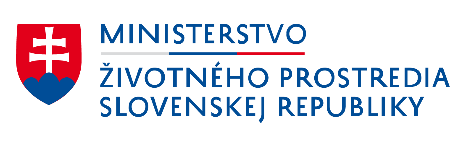 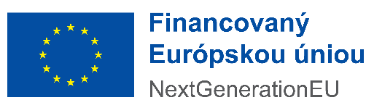 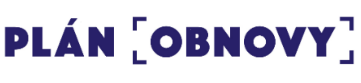 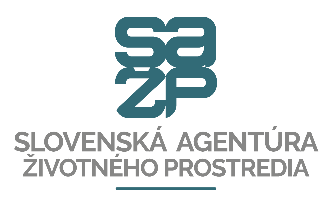 Príloha č. 5Fotodokumentácia rodinného domu pred obnovou zo všetkých svetových strán (povinná príloha k Žiadosti o poskytnutie prostriedkov mechanizmu)Fotografie rodinného domu slúžia na jednoznačnú identifikáciu rodinného domu. Prijímateľ je povinný predložiť fotografie v rozsahu, v ktorom bude možné identifikovať každú svetovú stranu domu. Ak označenie súpisného, resp. popisného čísla nie je čitateľné z fotografie celkového pohľadu rodinného domu, je potrebné vyhotoviť fotku s detailom súpisného, resp. popisného čísla. Fotografie označené červeným rámom sú povinné a požadované vždy, bez ohľadu na rozsah realizovaných opatrení. Záväzný vzor špecifikuje požiadavky na minimálny rozsah fotodokumentácie. Predložené fotografie musia byť v kvalite, ktorá jednoznačne umožňuje vizuálnu identifikáciu opatrenia (nerozmazané, neprimerane malé a pod.). Postup pri dopĺňaní fotografií:Klepnutím na ikonku  vložte fotografiu k príslušnému pohľadu na RD pred obnovou.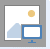 IDENTIFIKÁCIA RODINNÉHO DOMU (RD)	IDENTIFIKÁCIA RODINNÉHO DOMU (RD)	IDENTIFIKÁCIA RODINNÉHO DOMU (RD)	IDENTIFIKÁCIA RODINNÉHO DOMU (RD)	Kraj: Okres:Obec:Katastrálne územie:Súpisné číslo:Popisné číslo:Fotografia rodinného domu pred obnovou (predná strana)Fotografia rodinného domu pred obnovou (bočná strana 1)Fotografia rodinného domu pred obnovou (bočná strana 2)Fotografia rodinného domu pred obnovou (zadná strana)Fotografia RD pred obnovou (pohľad z ulice)Fotografia RD pred obnovou (detail označenia RD – súpisné číslo, ak nie je jednoznačne viditeľné v predchádzajúcich fotkách)